目	录第一部分 单位概况一、主要职能二、单位机构设置及决算单位构成情况三、2022年度主要工作完成情况第二部分 2022年度单位决算表一、收入支出决算总表二、收入决算表三、支出决算表四、财政拨款收入支出决算总表五、财政拨款支出决算表（功能科目）六、财政拨款基本支出决算表（经济科目）七、一般公共预算支出决算表（功能科目）八、一般公共预算基本支出决算表（经济科目）九、财政拨款“三公”经费、会议费和培训费支出决算表十、政府性基金预算支出决算表十一、国有资本经营预算支出决算表十二、财政拨款机关运行经费支出决算表十三、政府采购支出决算表第三部分 2022年度单位决算情况说明第四部分 名词解释第一部分单位概况一、主要职能1、负责向消费者免费提供消费信息和咨询服务；负责受理消费者的投诉，对投诉事项进行调查，调解。对商品和服务质量进行社会监督，保护消费者的合法权益；引导广大消费者合理，科学消费。2、构建区域知识产权信息服务平台，开展知识产权战略研究，宣传培训，提供知识产权纠纷咨询解答和维权援助。承担国家知识产权局区域专利信息服务（南京）中心江阴分中心和中国江苏）知识产权维权援助中心江阴分中心的工作。3、负责向个体私营企业宣传党和国家的路线方针，政策，引导个体私营企业依法从事生产经营活动；为个体私营企业提供政策咨询，法律咨询和法律援助服务；组织开展公益，文体活动和信息交流，帮助个体私营企业提高经营管理水平，为促进小微企业个体私营经济的健康发展提供服务。指导江阴市私营个体经济协会办公室，江阴市民营经济关心下一代工作委员会办公室开展日常工作4、发挥行业和社会监督作用，提供涉企征信和外资企业档案查询服务，协助开展市场主体信用体系建设。5、协助开展市场领域社会主义精神文明建设。6、落实本单位安全生产主体责任。7、完成市场监督管理局交办的其他任务。二、单位机构设置及决算单位构成情况根据单位职责分工，本单位内设机构包括1、综合事务部2、消费维权事务部3、知识产权工作部。本单位无下属单位。三、2022年度主要工作完成情况一、知识产权部多措并举，全心全意服务企业发展1、务实推进揭榜挂帅项目，精心组织各类培训。在调研企业培训需求的基础上，邀请资深专家深入4家重点企业，开展专利挖掘与高质量撰写实务的个性定制培训，使研发人员学到专利挖掘和材料撰写的技巧，并学以致用，少走了弯路。面向全市企业以线上方式举办4期知识产权大讲堂系列主题培训，以满足不同企业的需求。另精心组织了本市企业知识产权高管、技术骨干、知识产权工作者共计800余人的省知识产权远程专题培训。2、聚焦企业热点难点，开展知识产权帮扶工作。对企业关注的知识产权奖补政策措施热情解读勤辅导；对企业项目申报遇到的问题一一答疑解惑；对绩效评价项目评审验收，无锡市专利奖现场考察等做到畅通联系、全程跟踪。3、开展专利快速审查“绿色通道”宣讲。无锡市知识产权保护中心的投入运营，大幅缩短了专利审查周期，给江阴企业带来了极大的利好。应江阴科技局邀请，在全市高企申报会议上进行专利快速预审服务解读，让更多的企业知晓并学会操作。另中心从10月份开始承担辖区企业专利快速预审服务主体备案材料初筛推荐工作，截至年底已推荐了10家企业成功备案。4、全力做好企业征信查询工作。中心窗口工作人员兢兢业业、勤勤恳恳。全年共办理各类企业经营情况查询3896户，为企业开具守法证明179户，外资企业档案流转435份，各类外资企业档案查询426户。二、消费维权事务部开展多种形式宣传，提高全民维权能力2022年，江阴市消保委共接待来访和咨询32472人次，受理解决消费者投诉16236件（其中服务类投诉9460起、商品类投诉6776起），其中重大投诉524起，群体投诉53起，为消费者挽回直接经济损失680万元。1、一是编印“3.15”《消费之友》专刊，宣传消费维权知识。开展“3.15”现场宣传咨询活动，接受消费咨询、投诉。二是发布维权动态、典型案例及消费警示197篇，被中国消费者报、中国消费者网站录用文章35篇，被国家级报刊转载6篇。三是以直邮通形式开展消费维权法律知识宣传活动，发送2万份有奖问卷。2、恪尽职守服务为民，提高消费维权水平。一是充分发挥分会维权作用，提高消费纠纷调处效能，依法依规及时化解消费矛盾。二是筑牢理想信念根基为民维权，在疫情期间，以实际行动助力疫情防控，监督市场价格，受理疫情物资、物价投诉。三是重视发挥各企业监督站的主观能动和专业优势作用，确保依法快速解决消费者诉求。三、综合事务部聚焦“小个专”党建，助推私个经济发展2022年，私个协会在局党委的正确领导下，认真落实、有序推进各项工作，以服务民营经济发展为目标，努力搭建政府和会员间的平台，夯实“小个专”党建基础，持续开展“问情服务”。（一）夯实“小个专”党建基础，培育“小个专”党建优秀特色品牌1、根据年初无锡市局下发的“小个专”党建工作重点任务要求，完善组织架构，进一步强化“小个专”党建工作的基层组织保障。在我局原有指导商圈市场党组织加强党建工作领导小组基础上调整人员，重新成立“小个专”党建领导小组，在全市17个基层分局设立党建工作指导站，实现党建指导站全覆盖。2、发动私营企业和个体工商户参加基层星级党组织和“党员先锋岗”创建，深化“亮身份、亮职责、亮承诺”活动，在红星美凯龙、江阴市金属材料市场等专业市场发放“共产党员经营户”铜牌，激发党员当先锋、支部做表率的热情，充分调动广大党员经营者的积极性和主动性。（二）持续开展“问情服务”活动，发挥好政府和会员间的桥梁纽带作用1、2022年共发放宣传资料2880余份，走访个体工商户和企业870家，帮助解决困难问题146家；搭建融资服务平台，举办银企对接活动26场，帮扶个私企业融资户数60余户，解决资金需求2.753亿元。9月份在全市开展以“送服务、办实事、促发展”为主题的个体工商户服务月活动。10月份正值党的二十大胜利召开，开展以“坚定不移跟党走全心全意促发展”为主题的10.18光彩服务日活动，团结引导广大个体工商户私营企业主热心公益事业、履行社会责任。2、为更好地服务个体工商户，年初将长泾分局设立为个体工商户工作联系点。4月份，无锡市局领导到长泾调研个体户纾困解难政策落实情况，了解个体工商户和小微企业“急难愁盼”的问题。8月份，中个协宣教部、省协会宣教部一行来江阴调研扶持个体工商户发展情况。3、为广泛了解个体工商户生产经营状况，在疫情防控期间更好扶持个体工商户发展、帮助他们纾困解难，完成103家全国市场主体活跃度调查及400余份个体工商户发展问卷调查，掌握鲜活第一手资料，为上级完善制订个体户扶持和纾困解难政策提供决策参考，促进个体户平稳健康发展。第二部分江阴市市场监管综合服务中心2022年度单位决算表注：本表反映本年度的总收支和年末结转结余情况。本表金额单位转换时可能存在尾数误差。注：本表反映本年度取得的各项收入情况。本表金额单位转换时可能存在尾数误差。注：本表反映本年度各项支出情况。本表金额单位转换时可能存在尾数误差。注：本表反映本年度一般公共预算财政拨款、政府性基金预算财政拨款和国有资本经营预算财政拨款的总收支和年末结转结余情况。本表金额单位转换时可能存在尾数误差。注：本表反映本年度一般公共预算财政拨款、政府性基金预算财政拨款和国有资本经营预算财政拨款支出情况。本表金额单位转换时可能存在尾数误差。注：本表反映本年度一般公共预算财政拨款、政府性基金预算财政拨款和国有资本经营预算财政拨款基本支出情况。本表金额单位转换时可能存在尾数误差。注：本表反映本年度一般公共预算财政拨款支出情况。本表金额单位转换时可能存在尾数误差。注：本表反映本年度一般公共预算财政拨款基本支出情况。本表金额单位转换时可能存在尾数误差。相关统计数：注：本表反映本年度财政拨款“三公”经费、会议费和培训费支出情况。其中，预算数为全年预算数，反映按规定程序调整后的预算数；决算数是包括当年财政拨款和以前年度结转资金安排的实际支出。本单位无财政拨款“三公”经费、会议费、培训费支出决算，故本表为空。注：本表反映本年度政府性基金预算财政拨款支出情况。本单位无政府性基金预算收入支出决算，故本表为空。注：本表反映本年度国有资本经营预算财政拨款支出情况。本单位无国有资本经营预算支出决算，故本表为空。注：“机关运行经费” 指行政单位（含参照公务员法管理的事业单位）使用财政拨款安排的基本支出中的日常公用经费支出，包括办公及印刷费、邮电费、差旅费、会议费、福利费、日常维修费、专用材料及一般设备购置费、办公用房水电费、办公用房取暖费、办公用房物业管理费、公务用车运行维护费及其他费用。本单位无财政拨款机关运行经费支出决算，故本表为空。注：政府采购支出信息为单位纳入部门预算范围的各项政府采购支出情况。本单位无政府采购支出决算，故本表为空。第三部分2022年度单位决算情况说明一、收入支出决算总体情况说明2022年度收入、支出决算总计475.2万元。与上年相比，收、支总计各增加475.2万元（上年决算数为0万元，无法计算增减比率）。其中：（一）收入决算总计475.2万元。包括：1.本年收入决算合计475.2万元。与上年相比，增加475.2万元（上年决算数为0万元，无法计算增减比率），变动原因：本单位2022年首次纳入预算，没有上年数据。2.使用非财政拨款结余0万元。与上年决算数相同。3.年初结转和结余0万元。与上年决算数相同。（二）支出决算总计475.2万元。包括：1.本年支出决算合计475.2万元。与上年相比，增加475.2万元（上年决算数为0万元，无法计算增减比率），变动原因：本单位2022年首次纳入预算，没有上年数据。2.结余分配0万元。与上年决算数相同。3.年末结转和结余0万元。与上年决算数相同。二、收入决算情况说明2022年度本年收入决算合计475.2万元，其中：财政拨款收入475.2万元，占100%；上级补助收入0万元，占0%；财政专户管理教育收费0万元，占0%；事业收入（不含专户管理教育收费）0万元，占0%；经营收入0万元，占0%；附属单位上缴收入0万元，占0%；其他收入0万元，占0%。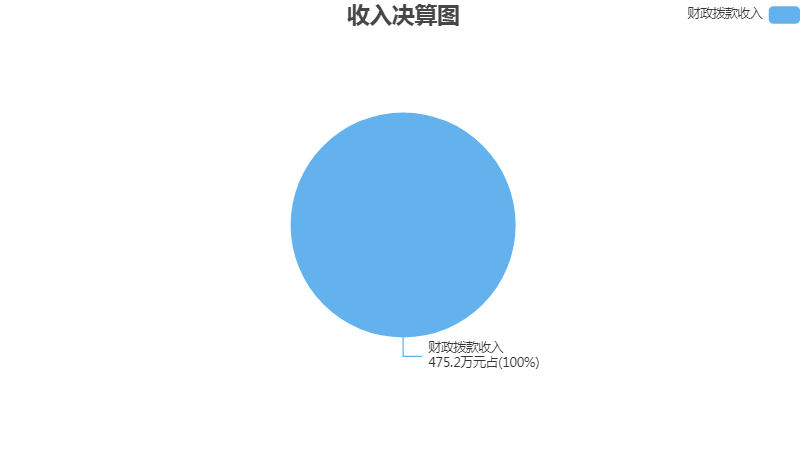 三、支出决算情况说明2022年度本年支出决算合计475.2万元，其中：基本支出475.2万元，占100%；项目支出0万元，占0%；上缴上级支出0万元，占0%；经营支出0万元，占0%；对附属单位补助支出0万元，占0%。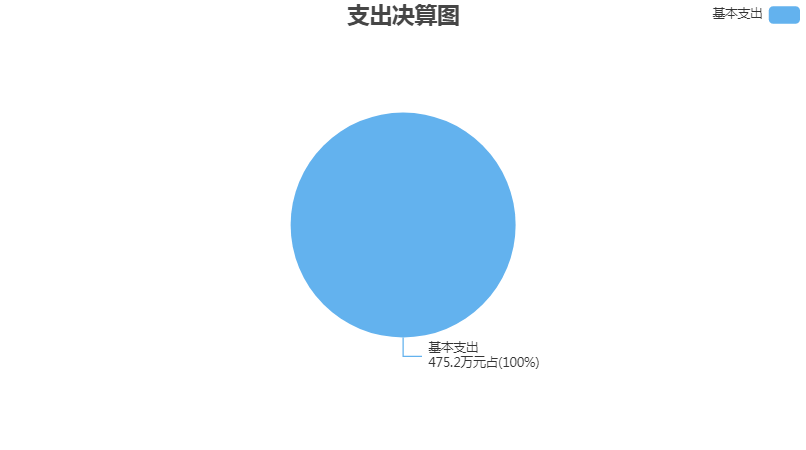 四、财政拨款收入支出决算总体情况说明2022年度财政拨款收入、支出决算总计475.2万元。与上年相比，收、支总计各增加475.2万元（上年决算数为0万元，无法计算增减比率），变动原因：本单位2022年首次纳入预算，没有上年数据。五、财政拨款支出决算情况说明财政拨款支出决算反映的是一般公共预算、政府性基金预算和国有资本经营预算财政拨款支出的总体情况，既包括使用本年从本级财政取得的财政拨款发生的支出，也包括使用上年度财政拨款结转资金发生的支出。2022年度财政拨款支出决算475.2万元，占本年支出合计的100%。与2022年度财政拨款支出年初预算506.07万元相比，完成年初预算的93.9%。其中：（一）一般公共服务支出（类）市场监督管理事务（款）事业运行（项）。年初预算350.99万元，支出决算300.67万元，完成年初预算的85.66%。决算数与年初预算数的差异原因：人员变化，支出减少。（二）社会保障和就业支出（类）1.行政事业单位养老支出（款）机关事业单位基本养老保险缴费支出（项）。年初预算25.8万元，支出决算25.25万元，完成年初预算的97.87%。决算数与年初预算数的差异原因：人员变化，支出减少。2.行政事业单位养老支出（款）机关事业单位职业年金缴费支出（项）。年初预算12.9万元，支出决算12.63万元，完成年初预算的97.91%。决算数与年初预算数的差异原因：人员变化，支出减少。3.其他社会保障和就业支出（款）其他社会保障和就业支出（项）。年初预算11.87万元，支出决算10.7万元，完成年初预算的90.14%。决算数与年初预算数的差异原因：人员变化，支出减少。（三）住房保障支出（类）1.住房改革支出（款）住房公积金（项）。年初预算33.01万元，支出决算30.45万元，完成年初预算的92.24%。决算数与年初预算数的差异原因：人员变化，支出减少。2.住房改革支出（款）提租补贴（项）。年初预算71.5万元，支出决算95.49万元，完成年初预算的133.55%。决算数与年初预算数的差异原因：按照政策，补发退休人员提租补贴。六、财政拨款基本支出决算情况说明2022年度财政拨款基本支出决算475.2万元，其中：（一）人员经费463.14万元。主要包括：基本工资、津贴补贴、奖金、伙食补助费、绩效工资、机关事业单位基本养老保险缴费、职业年金缴费、职工基本医疗保险缴费、其他社会保障缴费、住房公积金、医疗费、退休费。（二）公用经费12.06万元。主要包括：办公费、邮电费、差旅费、维修（护）费、工会经费、福利费、其他交通费用、其他商品和服务支出。七、一般公共预算支出决算情况说明2022年度一般公共预算财政拨款支出决算475.2万元。与上年相比，增加475.2万元（上年决算数为0万元，无法计算增减比率），变动原因：本单位2022年首次纳入预算，没有上年数据。八、一般公共预算基本支出决算情况说明2022年度一般公共预算财政拨款基本支出决算475.2万元，其中：（一）人员经费463.14万元。主要包括：基本工资、津贴补贴、奖金、伙食补助费、绩效工资、机关事业单位基本养老保险缴费、职业年金缴费、职工基本医疗保险缴费、其他社会保障缴费、住房公积金、医疗费、退休费。（二）公用经费12.06万元。主要包括：办公费、邮电费、差旅费、维修（护）费、工会经费、福利费、其他交通费用、其他商品和服务支出。九、财政拨款“三公”经费、会议费和培训费支出情况说明（一）财政拨款“三公”经费支出总体情况说明。2022年度财政拨款“三公”经费支出决算0万元（其中：一般公共预算支出0万元；政府性基金预算支出0万元；国有资本经营预算支出0万元）。与上年决算数相同。（二）财政拨款“三公”经费支出具体情况说明。1．因公出国（境）费支出预算0万元（其中：一般公共预算支出0万元；政府性基金预算支出0万元；国有资本经营预算支出0万元），支出决算0万元（其中：一般公共预算支出0万元；政府性基金预算支出0万元；国有资本经营预算支出0万元），完成调整后预算的100%，决算数与预算数相同。全年使用财政拨款涉及的出国（境）团组0个，累计0人次。2．公务用车购置及运行维护费支出预算0万元（其中：一般公共预算支出0万元；政府性基金预算支出0万元；国有资本经营预算支出0万元），支出决算0万元（其中：一般公共预算支出0万元；政府性基金预算支出0万元；国有资本经营预算支出0万元），完成调整后预算的100%，决算数与预算数相同。其中：（1）公务用车购置支出决算0万元。本年度使用财政拨款购置公务用车0辆。（2）公务用车运行维护费支出决算0万元。公务用车运行维护费主要用于按规定保留的公务用车的燃料费、维修费、过桥过路费、保险费、安全奖励费用等支出。截至2022年12月31日，使用财政拨款开支的公务用车保有量为0辆。3．公务接待费支出预算0万元（其中：一般公共预算支出0万元；政府性基金预算支出0万元；国有资本经营预算支出0万元），支出决算0万元（其中：一般公共预算支出0万元；政府性基金预算支出0万元；国有资本经营预算支出0万元），完成调整后预算的100%，决算数与预算数相同。其中：国内公务接待支出0万元，接待0批次，0人次；国（境）外公务接待支出0万元，接待0批次0人次。（三）财政拨款会议费支出决算情况说明。2022年度财政拨款会议费支出预算0万元（其中：一般公共预算支出0万元；政府性基金预算支出0万元；国有资本经营预算支出0万元），支出决算0万元（其中：一般公共预算支出0万元；政府性基金预算支出0万元；国有资本经营预算支出0万元），完成调整后预算的100%，决算数与预算数相同。2022年度全年召开会议0个，参加会议0人次。（四）财政拨款培训费支出决算情况说明。2022年度财政拨款培训费支出预算0万元（其中：一般公共预算支出0万元；政府性基金预算支出0万元；国有资本经营预算支出0万元），支出决算0万元（其中：一般公共预算支出0万元；政府性基金预算支出0万元；国有资本经营预算支出0万元），完成调整后预算的100%，决算数与预算数相同。2022年度全年组织培训0个，组织培训0人次。十、政府性基金预算财政拨款支出决算情况说明2022年度政府性基金预算财政拨款支出决算0万元。与上年决算数相同。十一、国有资本经营预算财政拨款支出决算情况说明2022年度国有资本经营预算财政拨款支出决算0万元。与上年决算数相同。十二、财政拨款机关运行经费支出决算情况说明2022年度机关运行经费支出决算0万元（其中：一般公共预算支出0万元；政府性基金预算支出0万元；国有资本经营预算支出0万元）。与上年决算数相同。十三、政府采购支出决算情况说明2022年度政府采购支出总额0万元，其中：政府采购货物支出0万元、政府采购工程支出0万元、政府采购服务支出0万元。政府采购授予中小企业合同金额0万元，其中：授予小微企业合同金额0万元。十四、国有资产占用情况说明截至2022年12月31日，本单位共有车辆2辆，其中：副部（省）级及以上领导用车0辆、主要领导干部用车0辆、机要通信用车0辆、应急保障用车0辆、执法执勤用车0辆、特种专业技术用车0辆、离退休干部用车0辆、其他用车2辆；单价50万元（含）以上的通用设备0台（套），单价100万元（含）以上的专用设备0台（套）。十五、预算绩效评价工作开展情况2022年度，本单位共0个项目开展了财政重点绩效评价，涉及财政性资金合计0万元；本单位未开展单位整体支出财政重点绩效评价，涉及财政性资金0万元。本单位共对上年度已实施完成的0个项目开展了绩效自评价，涉及财政性资金合计0万元；本单位共开展1项单位整体支出绩效自评价，涉及财政性资金合计475.2万元。第四部分 名词解释一、财政拨款收入：指单位从同级财政部门取得的各类财政拨款，包括一般公共预算财政拨款、政府性基金预算财政拨款、国有资本经营预算财政拨款。二、上级补助收入：指事业单位从主管部门和上级单位取得的非财政补助收入。三、财政专户管理教育收费：指缴入财政专户、实行专项管理的高中以上学费、住宿费、高校委托培养费、函大、电大、夜大及短训班培训费等教育收费。四、事业收入：指事业单位开展专业业务活动及其辅助活动取得的收入。五、经营收入：指事业单位在专业业务活动及其辅助活动之外开展非独立核算经营活动取得的收入。六、附属单位上缴收入：指事业单位附属独立核算单位按照有关规定上缴的收入。七、其他收入：指单位取得的除上述“财政拨款收入”、 “上级补助收入”“事业收入”“经营收入”“附属单位上缴收入”等以外的各项收入。八、使用非财政拨款结余：指事业单位按照预算管理要求使用非财政拨款结余（原事业基金）弥补当年收支差额的数额。九、年初结转和结余：指单位上年结转本年使用的基本支出结转、项目支出结转和结余、经营结余。十、结余分配：指事业单位按规定缴纳的所得税以及从非财政拨款结余中提取各类结余的情况。十一、年末结转和结余资金：指单位结转下年的基本支出结转、项目支出结转和结余、经营结余。十二、基本支出：指为保障机构正常运转、完成日常工作任务所发生的支出，包括人员经费和公用经费。十三、项目支出：指在为完成特定的工作任务和事业发展目标所发生的支出。十四、上缴上级支出：指事业单位按照财政部门和主管部门的规定上缴上级单位的支出。十五、经营支出：指事业单位在专业业务活动及其辅助活动之外开展非独立核算经营活动发生的支出。十六、对附属单位补助支出：指事业单位用财政拨款收入之外的收入对附属单位补助发生的支出。十七、“三公”经费：指部门用财政拨款安排的因公出国（境）费、公务用车购置及运行维护费和公务接待费。其中，因公出国（境）费反映单位公务出国（境）的国际旅费、国外城市间交通费、住宿费、伙食费、培训费、公杂费等支出；公务用车购置及运行维护费反映单位公务用车购置支出（含车辆购置税、牌照费）以及按规定保留的公务用车燃料费、维修费、过路过桥费、保险费、安全奖励费用等支出；公务接待费反映单位按规定开支的各类公务接待（含外宾接待）费用。十八、机关运行经费：指行政单位（含参照公务员法管理的事业单位）使用财政拨款安排的基本支出中的公用经费支出，包括办公及印刷费、邮电费、差旅费、会议费、福利费、日常维修费、专用材料及一般设备购置费、办公用房水电费、办公用房取暖费、办公用房物业管理费、公务用车运行维护费及其他费用。十九、一般公共服务支出（类）市场监督管理事务（款）事业运行（项）：反映事业单位的基本支出，不包括行政单位（包括实行公务员管理的事业单位）后勤服务中心、医务室等附属事业单位。二十、社会保障和就业支出（类）行政事业单位养老支出（款）机关事业单位基本养老保险缴费支出（项）：反映机关事业单位实施养老保险制度由单位缴纳的基本养老保险费支出。二十一、社会保障和就业支出（类）行政事业单位养老支出（款）机关事业单位职业年金缴费支出（项）：反映机关事业单位实施养老保险制度由单位实际缴纳的职业年金支出。二十二、社会保障和就业支出（类）其他社会保障和就业支出（款）其他社会保障和就业支出（项）：反映除上述项目以外其他用于社会保障和就业方面的支出。二十三、住房保障支出（类）住房改革支出（款）住房公积金（项）：反映行政事业单位按人力资源和社会保障部、财政部规定的基本工资和津贴补贴以及规定比例为职工缴纳的住房公积金。二十四、住房保障支出（类）住房改革支出（款）提租补贴（项）：反映按房改政策规定的标准，行政事业单位向职工（含离退休人员）发放的租金补贴。2022年度
江阴市市场监管综合服务中心
单位决算公开收入支出决算总表收入支出决算总表收入支出决算总表收入支出决算总表收入支出决算总表公开01表公开01表公开01表单位名称：江阴市市场监管综合服务中心单位名称：江阴市市场监管综合服务中心单位名称：江阴市市场监管综合服务中心金额单位：万元金额单位：万元收入收入支出支出支出项目决算数按功能分类按功能分类决算数一、一般公共预算财政拨款收入475.20一、一般公共服务支出一、一般公共服务支出300.67二、政府性基金预算财政拨款收入二、外交支出二、外交支出三、国有资本经营预算财政拨款收入三、国防支出三、国防支出四、上级补助收入四、公共安全支出四、公共安全支出五、事业收入五、教育支出五、教育支出六、经营收入六、科学技术支出六、科学技术支出七、附属单位上缴收入七、文化旅游体育与传媒支出七、文化旅游体育与传媒支出八、其他收入八、社会保障和就业支出八、社会保障和就业支出48.58九、卫生健康支出九、卫生健康支出十、节能环保支出十、节能环保支出十一、城乡社区支出十一、城乡社区支出十二、农林水支出十二、农林水支出十三、交通运输支出十三、交通运输支出十四、资源勘探工业信息等支出十四、资源勘探工业信息等支出十五、商业服务业等支出十五、商业服务业等支出十六、金融支出十六、金融支出十七、援助其他地区支出十七、援助其他地区支出十八、自然资源海洋气象等支出十八、自然资源海洋气象等支出十九、住房保障支出十九、住房保障支出125.95二十、粮油物资储备支出二十、粮油物资储备支出二十一、国有资本经营预算支出二十一、国有资本经营预算支出二十二、灾害防治及应急管理支出二十二、灾害防治及应急管理支出二十三、其他支出二十三、其他支出二十四、债务还本支出二十四、债务还本支出二十五、债务付息支出二十五、债务付息支出二十六、抗疫特别国债安排的支出二十六、抗疫特别国债安排的支出本年收入合计475.20本年支出合计本年支出合计475.20使用非财政拨款结余结余分配结余分配年初结转和结余年末结转和结余年末结转和结余总计475.20总计总计475.20收入决算表收入决算表收入决算表收入决算表收入决算表收入决算表收入决算表收入决算表收入决算表收入决算表公开02表公开02表单位名称：江阴市市场监管综合服务中心单位名称：江阴市市场监管综合服务中心单位名称：江阴市市场监管综合服务中心单位名称：江阴市市场监管综合服务中心单位名称：江阴市市场监管综合服务中心单位名称：江阴市市场监管综合服务中心单位名称：江阴市市场监管综合服务中心单位名称：江阴市市场监管综合服务中心金额单位：万元金额单位：万元项目项目本年收入合计财政拨款收入上级补助收入财政专户管理教育收费事业收入（不含专户管理教育收费）经营收入附属单位上缴收入其他收入功能分类科目编码科目名称本年收入合计财政拨款收入上级补助收入财政专户管理教育收费事业收入（不含专户管理教育收费）经营收入附属单位上缴收入其他收入合计合计475.20475.20201一般公共服务支出300.67300.6720138  市场监督管理事务300.67300.672013850    事业运行300.67300.67208社会保障和就业支出48.5848.5820805  行政事业单位养老支出37.8837.882080505    机关事业单位基本养老保险缴费支出25.2525.252080506    机关事业单位职业年金缴费支出12.6312.6320899  其他社会保障和就业支出10.7010.702089999    其他社会保障和就业支出10.7010.70221住房保障支出125.95125.9522102  住房改革支出125.95125.952210201    住房公积金30.4530.452210202    提租补贴95.4995.49支出决算表支出决算表支出决算表支出决算表支出决算表支出决算表支出决算表支出决算表公开03表公开03表单位名称：江阴市市场监管综合服务中心单位名称：江阴市市场监管综合服务中心单位名称：江阴市市场监管综合服务中心单位名称：江阴市市场监管综合服务中心单位名称：江阴市市场监管综合服务中心单位名称：江阴市市场监管综合服务中心金额单位：万元金额单位：万元项目项目本年支出合计基本支出项目支出上缴上级支出经营支出对附属单位补助支出功能分类科目编码科目名称本年支出合计基本支出项目支出上缴上级支出经营支出对附属单位补助支出合计合计475.20475.20201一般公共服务支出300.67300.6720138  市场监督管理事务300.67300.672013850    事业运行300.67300.67208社会保障和就业支出48.5848.5820805  行政事业单位养老支出37.8837.882080505    机关事业单位基本养老保险缴费支出25.2525.252080506    机关事业单位职业年金缴费支出12.6312.6320899  其他社会保障和就业支出10.7010.702089999    其他社会保障和就业支出10.7010.70221住房保障支出125.95125.9522102  住房改革支出125.95125.952210201    住房公积金30.4530.452210202    提租补贴95.4995.49财政拨款收入支出决算总表财政拨款收入支出决算总表财政拨款收入支出决算总表财政拨款收入支出决算总表财政拨款收入支出决算总表财政拨款收入支出决算总表财政拨款收入支出决算总表财政拨款收入支出决算总表财政拨款收入支出决算总表财政拨款收入支出决算总表公开04表公开04表公开04表单位名称：江阴市市场监管综合服务中心单位名称：江阴市市场监管综合服务中心单位名称：江阴市市场监管综合服务中心单位名称：江阴市市场监管综合服务中心单位名称：江阴市市场监管综合服务中心单位名称：江阴市市场监管综合服务中心单位名称：江阴市市场监管综合服务中心金额单位：万元金额单位：万元金额单位：万元收	入收	入支	出支	出支	出支	出支	出支	出支	出支	出项	目决算数按功能分类按功能分类按功能分类决算数决算数决算数决算数决算数项	目决算数按功能分类按功能分类按功能分类小计一般公共预算财政拨款一般公共预算财政拨款政府性基金预算财政拨款国有资本经营预算财政拨款一、一般公共预算财政拨款收入475.20一、一般公共服务支出一、一般公共服务支出一、一般公共服务支出300.67300.67300.67二、政府性基金预算财政拨款收入二、外交支出二、外交支出二、外交支出三、国有资本经营预算财政拨款收入三、国防支出三、国防支出三、国防支出四、公共安全支出四、公共安全支出四、公共安全支出五、教育支出五、教育支出五、教育支出六、科学技术支出六、科学技术支出六、科学技术支出七、文化旅游体育与传媒支出七、文化旅游体育与传媒支出七、文化旅游体育与传媒支出八、社会保障和就业支出八、社会保障和就业支出八、社会保障和就业支出48.5848.5848.58九、卫生健康支出九、卫生健康支出九、卫生健康支出十、节能环保支出十、节能环保支出十、节能环保支出十一、城乡社区支出十一、城乡社区支出十一、城乡社区支出十二、农林水支出十二、农林水支出十二、农林水支出十三、交通运输支出十三、交通运输支出十三、交通运输支出十四、资源勘探工业信息等支出十四、资源勘探工业信息等支出十四、资源勘探工业信息等支出十五、商业服务业等支出十五、商业服务业等支出十五、商业服务业等支出十六、金融支出十六、金融支出十六、金融支出十七、援助其他地区支出十七、援助其他地区支出十七、援助其他地区支出十八、自然资源海洋气象等支出十八、自然资源海洋气象等支出十八、自然资源海洋气象等支出十九、住房保障支出十九、住房保障支出十九、住房保障支出125.95125.95125.95二十、粮油物资储备支出二十、粮油物资储备支出二十、粮油物资储备支出二十一、国有资本经营预算支出二十一、国有资本经营预算支出二十一、国有资本经营预算支出二十二、灾害防治及应急管理支出二十二、灾害防治及应急管理支出二十二、灾害防治及应急管理支出二十三、其他支出二十三、其他支出二十三、其他支出二十四、债务还本支出二十四、债务还本支出二十四、债务还本支出二十五、债务付息支出二十五、债务付息支出二十五、债务付息支出二十六、抗疫特别国债安排的支出二十六、抗疫特别国债安排的支出二十六、抗疫特别国债安排的支出本年收入合计475.20本年支出合计本年支出合计本年支出合计475.20475.20475.20年初财政拨款结转和结余年末财政拨款结转和结余年末财政拨款结转和结余年末财政拨款结转和结余一、一般公共预算财政拨款二、政府性基金预算财政拨款三、国有资本经营预算财政拨款总计475.20总计总计总计475.20475.20475.20财政拨款支出决算表（功能科目）财政拨款支出决算表（功能科目）财政拨款支出决算表（功能科目）财政拨款支出决算表（功能科目）财政拨款支出决算表（功能科目）公开05表公开05表单位名称：江阴市市场监管综合服务中心单位名称：江阴市市场监管综合服务中心金额单位：万元项	目项	目本年支出合计基本支出项目支出功能分类科目编码科目名称本年支出合计基本支出项目支出栏次栏次123合计合计475.20475.20201一般公共服务支出300.67300.6720138  市场监督管理事务300.67300.672013850    事业运行300.67300.67208社会保障和就业支出48.5848.5820805  行政事业单位养老支出37.8837.882080505    机关事业单位基本养老保险缴费支出25.2525.252080506    机关事业单位职业年金缴费支出12.6312.6320899  其他社会保障和就业支出10.7010.702089999    其他社会保障和就业支出10.7010.70221住房保障支出125.95125.9522102  住房改革支出125.95125.952210201    住房公积金30.4530.452210202    提租补贴95.4995.49财政拨款基本支出决算表（经济科目）财政拨款基本支出决算表（经济科目）财政拨款基本支出决算表（经济科目）财政拨款基本支出决算表（经济科目）财政拨款基本支出决算表（经济科目）公开06表单位名称：江阴市市场监管综合服务中心单位名称：江阴市市场监管综合服务中心单位名称：江阴市市场监管综合服务中心单位名称：江阴市市场监管综合服务中心金额单位：万元项	目项	目财政拨款基本支出财政拨款基本支出财政拨款基本支出经济分类科目编码科目名称合计人员经费公用经费合计合计475.20463.1412.06301工资福利支出431.53431.5330101  基本工资59.8259.8230102  津贴补贴74.0974.0930103  奖金57.1457.1430106  伙食补助费5.555.5530107  绩效工资154.60154.6030108  机关事业单位基本养老保险缴费25.2525.2530109  职业年金缴费12.6312.6330110  职工基本医疗保险缴费9.689.6830111  公务员医疗补助缴费30112  其他社会保障缴费1.021.0230113  住房公积金30.4530.4530114  医疗费1.301.3030199  其他工资福利支出302商品和服务支出12.0612.0630201  办公费0.980.9830202  印刷费30203  咨询费30204  手续费30205  水费30206  电费30207  邮电费0.650.6530208  取暖费30209  物业管理费30211  差旅费0.010.0130212  因公出国（境）费用30213  维修（护）费0.140.1430214  租赁费30215  会议费30216  培训费30217  公务接待费30218  专用材料费30224  被装购置费30225  专用燃料费30226  劳务费30227  委托业务费30228  工会经费5.905.9030229  福利费0.050.0530231  公务用车运行维护费30239  其他交通费用1.681.6830240  税金及附加费用30299  其他商品和服务支出2.652.65303对个人和家庭的补助31.6131.6130301  离休费30302  退休费31.6131.6130303  退职（役）费30304  抚恤金30305  生活补助30306  救济费30307  医疗费补助30308  助学金30309  奖励金30310  个人农业生产补贴30311  代缴社会保险费30399  其他对个人和家庭的补助307债务利息及费用支出30701  国内债务付息30702  国外债务付息30703  国内债务发行费用30704  国外债务发行费用310资本性支出31001  房屋建筑物购建31002  办公设备购置31003  专用设备购置31005  基础设施建设31006  大型修缮31007  信息网络及软件购置更新31008  物资储备31009  土地补偿31010  安置补助31011  地上附着物和青苗补偿31012  拆迁补偿31013  公务用车购置31019  其他交通工具购置31021  文物和陈列品购置31022  无形资产购置31099  其他资本性支出312对企业补助31201  资本金注入31203  政府投资基金股权投资31204  费用补贴31205  利息补贴31299  其他对企业补助399其他支出39907  国家赔偿费用支出39908  对民间非营利组织和群众性自治组织补贴39909  经常性赠与39910  资本性赠与一般公共预算支出决算表（功能科目）一般公共预算支出决算表（功能科目）一般公共预算支出决算表（功能科目）一般公共预算支出决算表（功能科目）一般公共预算支出决算表（功能科目）公开07表单位名称：江阴市市场监管综合服务中心单位名称：江阴市市场监管综合服务中心单位名称：江阴市市场监管综合服务中心金额单位：万元金额单位：万元项	目项	目本年支出合计基本支出项目支出功能分类科目编码科目名称本年支出合计基本支出项目支出栏次栏次123合计合计475.20475.20201一般公共服务支出300.67300.6720138  市场监督管理事务300.67300.672013850    事业运行300.67300.67208社会保障和就业支出48.5848.5820805  行政事业单位养老支出37.8837.882080505    机关事业单位基本养老保险缴费支出25.2525.252080506    机关事业单位职业年金缴费支出12.6312.6320899  其他社会保障和就业支出10.7010.702089999    其他社会保障和就业支出10.7010.70221住房保障支出125.95125.9522102  住房改革支出125.95125.952210201    住房公积金30.4530.452210202    提租补贴95.4995.49一般公共预算基本支出决算表（经济科目）一般公共预算基本支出决算表（经济科目）一般公共预算基本支出决算表（经济科目）一般公共预算基本支出决算表（经济科目）一般公共预算基本支出决算表（经济科目）公开08表单位名称：江阴市市场监管综合服务中心单位名称：江阴市市场监管综合服务中心单位名称：江阴市市场监管综合服务中心单位名称：江阴市市场监管综合服务中心金额单位：万元项	目项	目一般公共预算财政拨款基本支出一般公共预算财政拨款基本支出一般公共预算财政拨款基本支出经济分类科目编码科目名称合计人员经费公用经费合计合计475.20463.1412.06301工资福利支出431.53431.5330101  基本工资59.8259.8230102  津贴补贴74.0974.0930103  奖金57.1457.1430106  伙食补助费5.555.5530107  绩效工资154.60154.6030108  机关事业单位基本养老保险缴费25.2525.2530109  职业年金缴费12.6312.6330110  职工基本医疗保险缴费9.689.6830111  公务员医疗补助缴费30112  其他社会保障缴费1.021.0230113  住房公积金30.4530.4530114  医疗费1.301.3030199  其他工资福利支出302商品和服务支出12.0612.0630201  办公费0.980.9830202  印刷费30203  咨询费30204  手续费30205  水费30206  电费30207  邮电费0.650.6530208  取暖费30209  物业管理费30211  差旅费0.010.0130212  因公出国（境）费用30213  维修（护）费0.140.1430214  租赁费30215  会议费30216  培训费30217  公务接待费30218  专用材料费30224  被装购置费30225  专用燃料费30226  劳务费30227  委托业务费30228  工会经费5.905.9030229  福利费0.050.0530231  公务用车运行维护费30239  其他交通费用1.681.6830240  税金及附加费用30299  其他商品和服务支出2.652.65303对个人和家庭的补助31.6131.6130301  离休费30302  退休费31.6131.6130303  退职（役）费30304  抚恤金30305  生活补助30306  救济费30307  医疗费补助30308  助学金30309  奖励金30310  个人农业生产补贴30311  代缴社会保险费30399  其他对个人和家庭的补助307债务利息及费用支出30701  国内债务付息30702  国外债务付息30703  国内债务发行费用30704  国外债务发行费用310资本性支出31001  房屋建筑物购建31002  办公设备购置31003  专用设备购置31005  基础设施建设31006  大型修缮31007  信息网络及软件购置更新31008  物资储备31009  土地补偿31010  安置补助31011  地上附着物和青苗补偿31012  拆迁补偿31013  公务用车购置31019  其他交通工具购置31021  文物和陈列品购置31022  无形资产购置31099  其他资本性支出312对企业补助31201  资本金注入31203  政府投资基金股权投资31204  费用补贴31205  利息补贴31299  其他对企业补助399其他支出39907  国家赔偿费用支出39908  对民间非营利组织和群众性自治组织补贴39909  经常性赠与39910  资本性赠与财政拨款“三公”经费、会议费和培训费支出决算表财政拨款“三公”经费、会议费和培训费支出决算表财政拨款“三公”经费、会议费和培训费支出决算表财政拨款“三公”经费、会议费和培训费支出决算表财政拨款“三公”经费、会议费和培训费支出决算表财政拨款“三公”经费、会议费和培训费支出决算表财政拨款“三公”经费、会议费和培训费支出决算表财政拨款“三公”经费、会议费和培训费支出决算表财政拨款“三公”经费、会议费和培训费支出决算表财政拨款“三公”经费、会议费和培训费支出决算表财政拨款“三公”经费、会议费和培训费支出决算表财政拨款“三公”经费、会议费和培训费支出决算表财政拨款“三公”经费、会议费和培训费支出决算表财政拨款“三公”经费、会议费和培训费支出决算表财政拨款“三公”经费、会议费和培训费支出决算表财政拨款“三公”经费、会议费和培训费支出决算表公开09表公开09表公开09表公开09表公开09表公开09表公开09表公开09表公开09表公开09表公开09表公开09表公开09表公开09表公开09表公开09表单位名称：江阴市市场监管综合服务中心单位名称：江阴市市场监管综合服务中心单位名称：江阴市市场监管综合服务中心单位名称：江阴市市场监管综合服务中心单位名称：江阴市市场监管综合服务中心单位名称：江阴市市场监管综合服务中心单位名称：江阴市市场监管综合服务中心单位名称：江阴市市场监管综合服务中心金额单位：万元金额单位：万元金额单位：万元金额单位：万元金额单位：万元金额单位：万元金额单位：万元金额单位：万元预算数预算数预算数预算数预算数预算数预算数预算数决算数决算数决算数决算数决算数决算数决算数决算数“三公”经费“三公”经费“三公”经费“三公”经费“三公”经费“三公”经费会议费培训费“三公”经费“三公”经费“三公”经费“三公”经费“三公”经费“三公”经费会议费培训费“三公”经费合计因公出国（境）费公务用车购置及运行费公务用车购置及运行费公务用车购置及运行费公务接待费会议费培训费“三公”经费合计因公出国（境）费公务用车购置及运行费公务用车购置及运行费公务用车购置及运行费公务接待费会议费培训费“三公”经费合计因公出国（境）费小计公务用车购置费公务用车运行费公务接待费会议费培训费“三公”经费合计因公出国（境）费小计公务用车购置费公务用车运行费公务接待费会议费培训费0.000.000.000.000.000.000.000.000.000.000.000.000.000.000.000.00项目统计数项目统计数因公出国（境）团组数（个）因公出国（境）人次数（人）公务用车购置数（辆）公务用车保有量（辆）国内公务接待批次（个）国内公务接待人次（人）国（境）外公务接待批次（个）国（境）外公务接待人次（人）召开会议次数（个）参加会议人次（人）组织培训次数（个）参加培训人次（人）政府性基金预算支出决算表政府性基金预算支出决算表政府性基金预算支出决算表政府性基金预算支出决算表政府性基金预算支出决算表公开10表单位名称：江阴市市场监管综合服务中心单位名称：江阴市市场监管综合服务中心单位名称：江阴市市场监管综合服务中心单位名称：江阴市市场监管综合服务中心金额单位：万元项	目项	目本年支出合计基本支出项目支出功能分类科目编码科目名称本年支出合计基本支出项目支出栏次栏次123合计合计国有资本经营预算支出决算表国有资本经营预算支出决算表国有资本经营预算支出决算表国有资本经营预算支出决算表国有资本经营预算支出决算表公开11表单位名称：江阴市市场监管综合服务中心单位名称：江阴市市场监管综合服务中心单位名称：江阴市市场监管综合服务中心单位名称：江阴市市场监管综合服务中心金额单位：万元项	目项	目本年支出合计基本支出项目支出功能分类科目编码科目名称本年支出合计基本支出项目支出栏次栏次123合计合计财政拨款机关运行经费支出决算表财政拨款机关运行经费支出决算表财政拨款机关运行经费支出决算表公开12表单位名称：江阴市市场监管综合服务中心单位名称：江阴市市场监管综合服务中心金额单位：万元项	目项	目机关运行经费支出决算科目编码科目名称机关运行经费支出决算合计合计302商品和服务支出30201  办公费30202  印刷费30203  咨询费30204  手续费30205  水费30206  电费30207  邮电费30208  取暖费30209  物业管理费30211  差旅费30212  因公出国（境）费用30213  维修（护）费30214  租赁费30215  会议费30216  培训费30217  公务接待费30218  专用材料费30224  被装购置费30225  专用燃料费30226  劳务费30227  委托业务费30228  工会经费30229  福利费30231  公务用车运行维护费30239  其他交通费用30240  税金及附加费用30299  其他商品和服务支出307债务利息及费用支出310资本性支出31001  房屋建筑物购建31002  办公设备购置31003  专用设备购置31005  基础设施建设31006  大型修缮31007  信息网络及软件购置更新31008  物资储备31009  土地补偿31010  安置补助31011  地上附着物和青苗补偿31012  拆迁补偿31013  公务用车购置31019  其他交通工具购置31021  文物和陈列品购置31022  无形资产购置31099  其他资本性支出312对企业补助399其他支出政府采购支出决算表政府采购支出决算表政府采购支出决算表政府采购支出决算表公开13表单位名称：江阴市市场监管综合服务中心单位名称：江阴市市场监管综合服务中心单位名称：江阴市市场监管综合服务中心单位：万元项目金	额金	额金	额一、政府采购支出合计  （一）政府采购货物支出  （二）政府采购工程支出  （三）政府采购服务支出二、政府采购授予中小企业合同金额  其中：授予小微企业合同金额